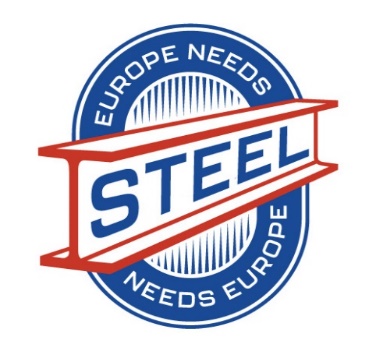 Europejski plan działania w sprawie stali: Związki zawodowe nadal domagają się prawdziwej europejskiej strategii przemysłowej. Pracownicy europejscy sprzeciwiają się obecnemu krótkoterminowemu zarządzaniu finansowemu przedsiębiorstw i przenoszeniu działalności oraz wzywają do opracowania prawdziwego planu na rzecz zrównoważonej przyszłości stali w Europie.  Europejski sektor stalowy stoi w obliczu różnych wyzwań, począwszy od spadku popytu spowodowanego przez COVID-19, poprzez wzrost globalnej nadwyżki zdolności produkcyjnych, aż po presję na dekarbonizację. Dziewięć miesięcy po opublikowaniu przez IndustriAll Europe projektu ambitnego Europejskiego Planu Działań w Branży Stalowej, hutnicy w całej Europie podnoszą nie tylko kwestię braku wspólnego, ze wszystkimi zainteresowanymi stronami, planu działań, ale także pogarszających się warunków, w jakich pracują hutnicy w Europie. Politycy i decydenci coraz częściej głoszą strategiczne znaczenie naszego sektora, ale za retoryką nie idą działania mające na celu ochronę dobrych miejsc pracy w europejskim sektorze stalowym.Wstęp W świetle powyższych wyzwań IndustriAll Europe konsekwentnie wzywa rządy krajowe i UE do wsparcia naszego sektora, w tym do kontynuowania środków ochronnych, finansowania projektów ekologicznych i międzynarodowych działań na rzecz rozwiązania problemu globalnej nadprodukcji, często w porozumieniu z europejskimi pracodawcami z sektora stalowego. W dniu 1 października tysiące pracowników w całej Europie wzięło udział w Steel Action Day, wzywając do wsparcia sektora. Dlatego też związki zawodowe są rozczarowane a wręcz wzburzone z powodu zachowania niektórych pracodawców z branży stalowej, którzy nie działają w Europie w sposób odpowiedzialny ani społeczny. IndustriAll Europe wzywa wszystkie firmy z branży stalowej w Europie do pełnego zaangażowania swoich pracowników, w tym pełnego poszanowania praw do informacji i konsultacji, oraz do kontynuowania inwestycji w Europie w celu zagwarantowania pozytywnej przyszłości dla tego ważnego i strategicznego sektora. Europejskie związki zawodowe są całkowicie przeciwne nieodpowiedzialnemu zarządzaniu finansami, przenoszeniu działalności i cięciom w inwestycjach w utrzymanie.Obawy dotyczące zarządzania finansami Jeden z ostatnich przykładów zarządzania finansami, który jest bardzo niepokojący, dotyczy grupy Vallourec, światowego specjalisty w dziedzinie rur bezszwowych, która ogłosiła swoją restrukturyzację finansową polegającą na przekształceniu części zadłużenia w kapitał. W tej operacji dwa amerykańskie fundusze inwestycyjne staną się udziałowcami większościowymi: Apollo i SVPGlobal. Jest to bardzo niepokojące dla pracowników, ponieważ Apollo odegrało kluczową rolę w demontażu Ascometal Group we Francji w latach 2012-2014, doprowadzając grupę do złożenia wniosku o upadłość. To nie może się powtórzyć, a pracownicy sprzeciwiają się jakiemukolwiek demontażowi firmy!Przeniesienie działalności Istnieją obawy, że w przyszłości niektóre przedsiębiorstwa europejskie skoncentrują się na działalności poza Europą. Vallourec, na przykład, potwierdził swoją strategię zmniejszania zdolności produkcyjnych w Europie i rozszerzania swojej pozycji w Ameryce, na Bliskim Wschodzie i w Azji. Ponadto, w obliczu zamknięcia wielkiego pieca w Krakowie i planowanej sprzedaży InduSteel, ArcelorMittal ogłosił, że jednym z priorytetów na rok 2021 będzie rozwój działalności w Indiach co budzi niepokój pracowników europejskich zakładów.Związki zawodowe wzywają europejskie przedsiębiorstwa, które skorzystały z pieniędzy podatników (rządów regionalnych i krajowych lub UE) do wzięcia odpowiedzialności za swoją działalność w Europie i dalszego inwestowania w jej przyszłość.Redukcje zatrudnienia i spadek inwestycji Europejscy pracownicy sektora stalowego są coraz bardziej zaniepokojeni liczbą planowanych lub przewidywanych redukcji zatrudnienia w dużych grupach, takich jak ArcelorMittal, ThyssenKrupp, Tata Steel, Liberty Steel. Jest oczywiste, że w sektorze trwa nowy okres konsolidacji przedsiębiorstw. IndustriAll Europe nalega na pełne zastosowanie prawa do informacji, konsultacji i uczestnictwa hutników w tym procesie, we wszystkich przedsiębiorstwach.Ponadto wyrażane są poważne obawy dotyczące zmniejszenia inwestycji w utrzymanie instalacji oraz budżetów na badania i rozwój. Brak konserwacji i inwestycji jedynie osłabi europejski sektor w wysoce konkurencyjnym rynku globalnym oraz w trakcie ekologicznych i cyfrowych przemian. Ponadto mamy poważne obawy co do potencjalnego wpływu ograniczonych inwestycji w zdrowie i bezpieczeństwo pracowników w naszym przemyśle.Obecny popyt i produkcja stali Należy zauważyć, że niektóre zakłady nie są już w stanie odpowiednio zaspokoić popytu na stal ze względu na zawodność linii produkcyjnych, ale także z powodu dobrowolnych ograniczeń dostaw mających na celu wzrost cen stali. Międzynarodowe przedsiębiorstwa sektora stalowego domagają się zatem środków politycznych i pomocy finansowej ze strony UE i rządów krajowych, jednocześnie realizując wewnętrzne strategie mające na celu obniżenie kosztów, zwłaszcza kosztów pracy, lub stopniowe przenoszenie działalności.Przyszły popyt na stal i jej produkcja Chociaż krótkoterminowy wpływ COVID-19 był rzeczywiście duży, istnieją możliwości dla europejskiego sektora stalowego w perspektywie średnio- i długoterminowej, o których nie wolno zapominać. Rynek stali ożywi się, zwłaszcza w dziedzinie transportu, budownictwa i transformacji energetycznej. Ponadto, biorąc pod uwagę cele środowiskowe wyznaczone przez UE w ramach Europejskiego Zielonego Ładu, produkcja stali powinna sprzyjać krótszym łańcuchom dostaw, lokalnemu recyklingowi i bliskiej odległości między producentem a konsumentem, aby znacznie zmniejszyć ślad węglowy. Europejski sektor stalowy pozostaje sektorem strategicznym i ma zasadnicze znaczenie dla dekarbonizacji Europy. W związku z tym nie jest to czas na obniżanie inwestycji ani na utratę wysoko doświadczonych pracowników sektora. Europejski plan działania w zakresie stali IndustriAll Europe ponownie podkreśla potrzebę opracowania europejskiego planu działania w zakresie stali, w którym podjęte zostaną wyzwania związane z inicjatywą COVID-19 oraz bliźniaczymi przemianami ekologicznymi i cyfrowymi. W związku z tym europejskie związki zawodowe nadal wzywają do opracowania Europejskiego Planu Działań w zakresie Stali, który w szczególności:Stymuluje popyt i produkcję w Europie, co pomoże w utrzymaniu miejsc pracy;Zapewnia wsparcie finansowe w celu zachowania umiejętności i miejsc pracy;Zapewnia, że pomoc publiczna jest ściśle powiązana z warunkami dotyczącymi zatrudnienia i inwestycji w Europie;Koncentruje się na potrzebie strategicznej autonomii w Europie i sprzeciwia się przeniesieniu poza Europę; Zapewnia, że krajowe i/lub europejskie środki finansowe na badania i rozwój oraz produkcję związaną z tymi badaniami i rozwojem pozostają w Europie; Umożliwia odzyskanie kontroli nad własną produkcją i kładzie kres przekazywaniu strategicznych aktywów grupom, których interesy leżą poza Europą.Wniosek Niezbędne jest, aby wszystkie zainteresowane strony w przemyśle stalowym zjednoczyły się w walce o przyszłość tego sektora. Istnieją realne obawy dotyczące restrukturyzacji przedsiębiorstw na dużą skalę, która może zniszczyć niektóre zakłady i społeczności lokalne, a także agresywnych przejęć zagranicznych, potrzebne są pilne środki, aby zabezpieczyć ten strategiczny dla Europy sektor.Europejskie związki zawodowe wzywają przedsiębiorstwa sektora stalowego, rządy krajowe i UE do podjęcia rozmów w celu uzgodnienia ambitnego i konkretnego planu dla sektora stalowego, który zapewni drogę do ekologicznej i zrównoważonej przyszłości dla sektora i jego pracowników. 